06.03.2018  в средней группе МБДОУ № 2 «Ромашка» состоялся праздничный концерт, посвященный 8 Марта. Дети порадовали своих мамочек замечательным выступлением: читали стихи, играли в совместные с мамами игры, подарили ласковую, нежную песню «Мама -  солнышко мое». Сюрпризом для родителей и детей был совместный   парный танец  «Обучалочка» .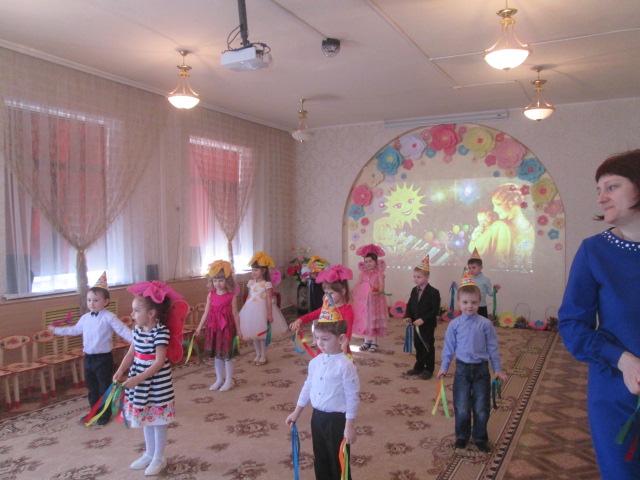                                                            «Мы сложили песенку для тебя, родная»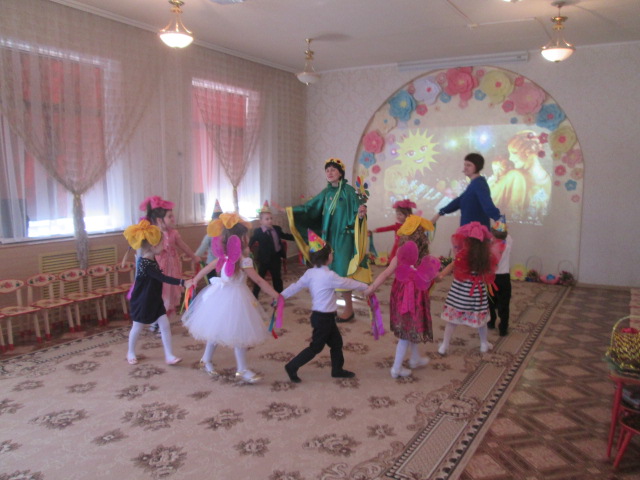 «В гости к нам пришла Весна»                                   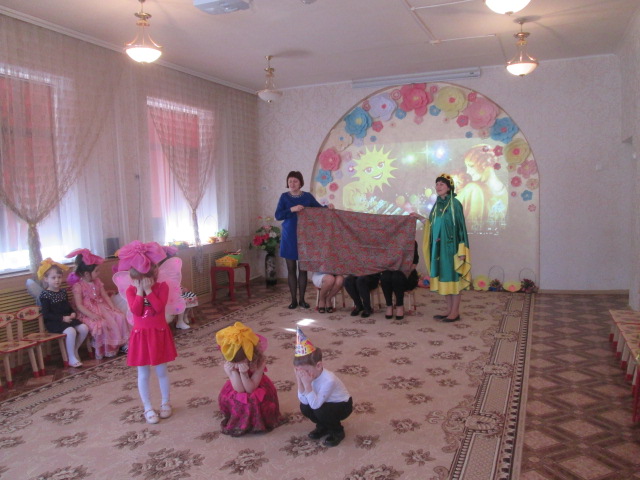 Игра «Узнай маму»